THE SISTERHOOD OF ST. JOHN THE DIVINE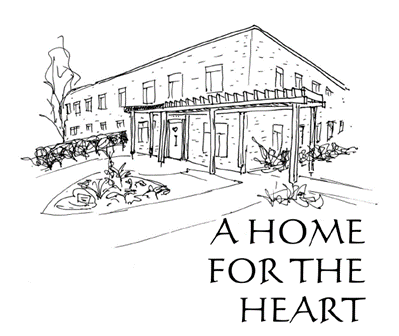 CAMPAIGN DONATION FORMPAYMENT METHODS (please be sure that you designate Home for the Heart Campaign for all options, and indicate your name for an e-transfer.)		q Pre-authorized remittance (PAR) - please complete PAR form on reverse side or attached 	q Credit Card payment  - please fill out the information below	q E-transfer to email address: accounting@ssjd.ca, and include your address, phone number, email	q Cheque(s) (including post-dated) or cash	q Publicly traded securities , insurance policy, or other planned gifts—Please contact us for details	q Other: PayPal, Canada Helps - www.ssjd.ca/support-us/donate/(Optional) I would like my gift to be in memory/honour of: _________________________________________.CREDIT CARD PAYMENT DETAILSName on Card ____________________________________________Card Number _________/ __________/ _________/________Expiry date __________ CVV _________Signature ________________________________________________Contact information: Fund Raising Office, email: fundraising@ssjd.ca or call (416) 226-2201 ext. 303.Charitable no.  BN 11925 4266 RR0001CONTACT INFORMATIONName(s) _____________________________________________Address _____________________________________________Postal Code __________________________________________Phone ______________________________________________Email _______________________________________________PAYMENT SCHEDULEq Single payment $___________q Monthly $________________q Annually $________________q Other $__________________My/Our donation commences onthe ___ day of ____________, _______.